1.- Con ayuda de un compás construye un triángulo con  las medidas de 3 cm, 4 cm y 6 cm cada uno de sus segmentos.2.- Ayúdate de un compás y dibuja un cuadrado dentro de esta circunferencia3.-Indica la escala de estas imágenes sabiendo que la real es la señalada con *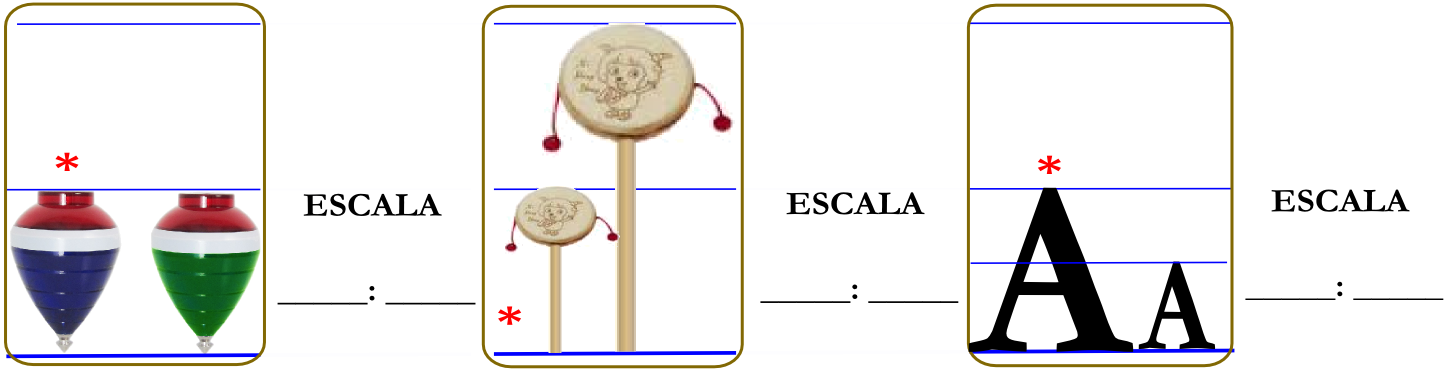 4.- En esta escala contesta lo que medirán en la realidad estas distancias.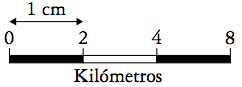   4 cm en el plano son ________________ en la realidad.10 cm en el plano son __________________ en la realidad.5.- Calcula el área de estas figuras.6.- En la baraja española. Ordena los siguientes sucesos del que sea más probable a menos de que ocurra.7.- Con los datos de hermanos de estos amigos completa la tabla.8.- Haz estas gráficas con los resultados de las tabla del ejercicio 6.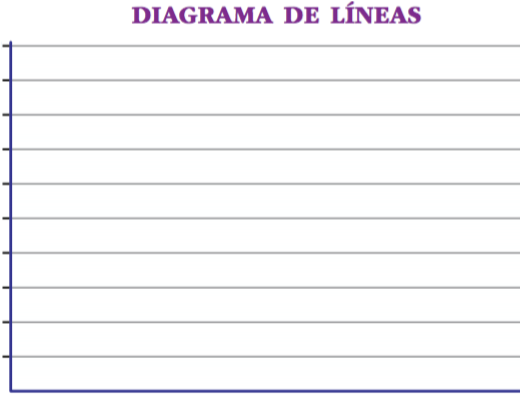 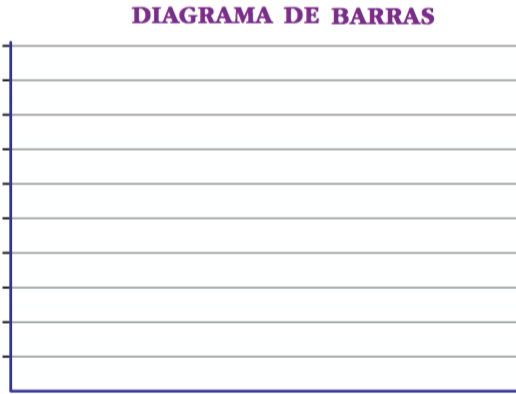 9.- Una rotonda tienen una fuente con 3 metros de radio. ¿Cuál es el área de la fuente?10.- Sabiendo que cada cuadro mide 1 cm calcula el área de esta flecha.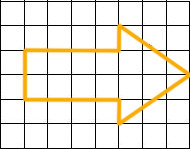 11.- .- Esta gráfica representa el número de sabores vendidos en una heladería A.- ¿Cuál es el más vendido? _____________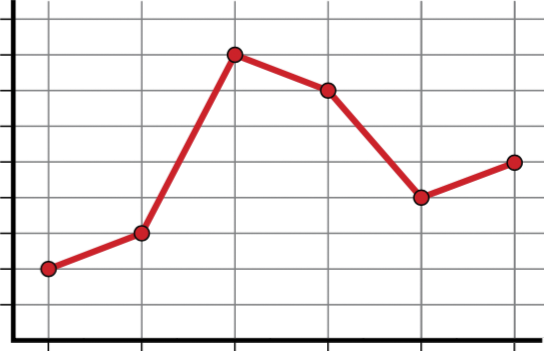 B.- ¿Y los menos vendidos? ______________C.- ¿De cuales se han vendido la misma cantidad? _____________________________D.- ¿Cuál es la diferencia en ventas del que más l y menos? ________________________12.- 			                   13.- Indica el nombre de estas gráficas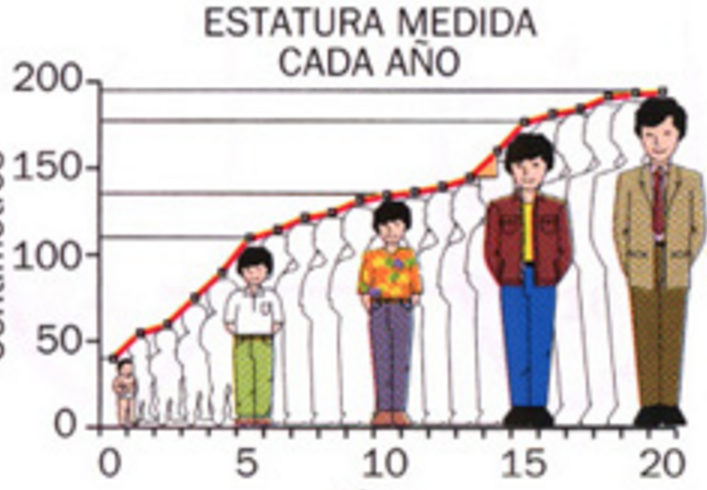 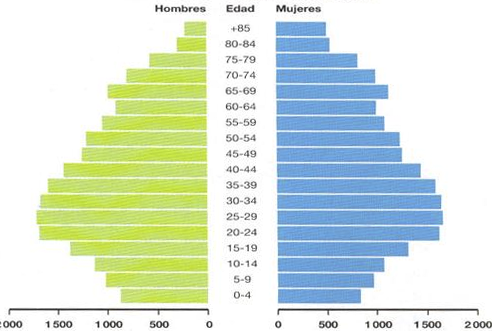 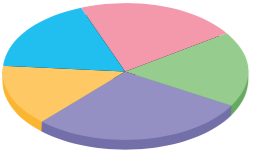 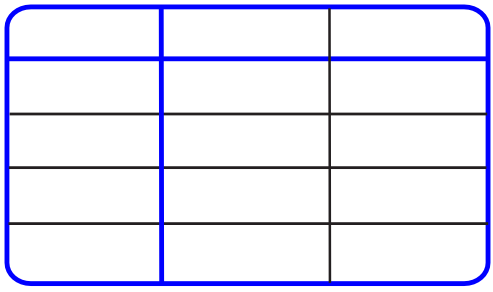 CONTENIDOS MATEMÁTICOS COMUNES TERCER TRIMESTRE 5º PRIMARIACONTENIDOS MATEMÁTICOS COMUNES TERCER TRIMESTRE 5º PRIMARIANOMBRE:                                                                                             FECHA:A.- Rectángulo	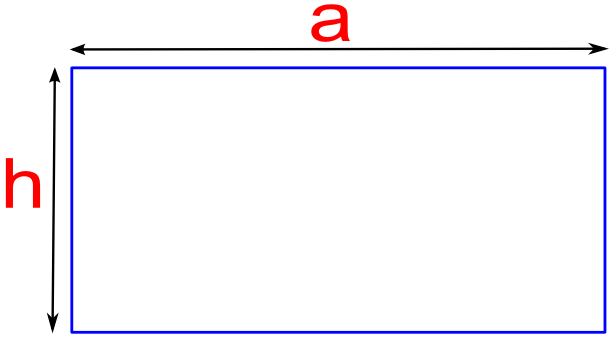 a =  2,5 cmh =  6 cmB.- Rombo 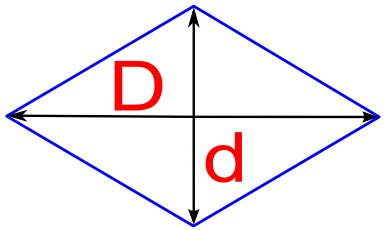 D =  30 cmd = 16 cmQue salga una carta imparQue salga un carta menor que 6Que salga una carta de copasQue salga 5 o una carta de bastosNº DE HERMANOSNºNombre de la variable: Miguel1Nº de casos: Laura2Nº de casos: Pablo1Moda: María4Moda: Alejandro1Media aritméticaClara3Media aritméticaJavier3Jesús5Pepe0C.- Trapecio 	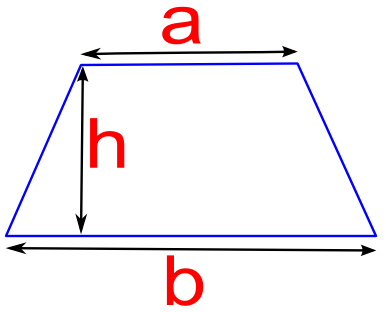 a =  6 cm  b = 12 cmh = 3 cmD.- Hexágono 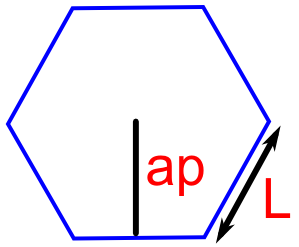 ap =  5,2 cm  l = 6 cm